PEMERINTAH KABUPATEN TRENGGALEK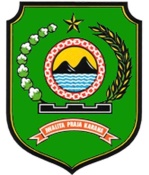 KECAMATAN WATULIMODESA DUKUHPANITIA PENGANGKATAN PERANGKAT DESABERITA ACARAPENYARINGAN BERKAS PERSYARATAN BAKAL CALON PERANGKAT DESANomor : 005/PAN.PPD/Dukuh/XI/2020Pada hari ini, Kamis tanggal Sembilan belas bulan November Tahun Dua Ribu Dua Puluh. kami yang bertanda tangan di bawah ini Panitia Pengangkatan Perangkat Desa telah menyelesaikan Pemeriksaan/Penelitian Berkas Persyaratan Bakal Calon Perangkat Desa yang dilaksanakan mulai tanggal 02 November 2020 s.d. 19 November  2020 dengan hasil sebagai berikut: Bakal Calon yang mendaftar sebanyak  	: 19 (Sembilan belas ) orang; Bakal Calon yang memenuhi Persyaratan sebanyak  : 19 (Sembilan Belas) orang; Bakal Calon yang tidak  memenuhi Persyaratan sebanyak  :  - orang;  Berdasarkan hasil pemeriksaan/penelitian data administrasi dan kelengkapan pendaftaran, Bakal Calon Perangkat Desa yang Memenuhi Persyaratan adalah: Formasi Jabatan Kaur Tata Usaha dan Umum : Panitia Pengangkatan Perangkat Desa sesuai tahapan selanjutnya akan menyampaikan daftar nama Bakal Calon Perangkat Desa yang memenuhi persyaratan kepada Kepala Desa sebagai bahan penetapan Calon Perangkat Desa yang Berhak Mengikuti Seleksi.  Demikian Berita Acara ini dibuat untuk dipergunakan sebagaimana mestinya dan menjadi bagian yang tak terpisahkan dari Dokumen Pengangkatan Perangkat Desa Tahun 2020.PANITIA PENGANGKATAN PERANGKAT DESA DUKUH1.Nama:Nikita Ayu WulandariTempat, Tanggal Lahir:Trenggalek, 30-10-1998Pendidikan:SMAPekerjaan:MahasiswaAlamat:Dusun Ponggok RT 004 RW 001 Desa Dukuh2.Nama:Ahmad Nur KholiqTempat, Tanggal Lahir:Trenggalek, 25-08-1990Pendidikan:S 1 PG MIPekerjaan:WiraswastaAlamat:Dusun Ketro RT 014 RW 004 Desa Dukuh3.Nama:Bayu Widyono MuktiTempat, Tanggal Lahir:Trenggalek, 05-04-1994Pendidikan:SMKPekerjaan:Karyawan SwastaAlamat:Dusun Ponggok RT 002 RW 001 Desa Dukuh4.Nama:Yudha Sukma Muga SaputraTempat, Tanggal Lahir:Trenggalek, 19-11-1991Pendidikan:S 1 Pekerjaan:WiraswastaAlamat:Dusun Ponggok RT 003 Rw 001 Desa Dukuh5.Nama:Prendi UtamaTempat, Tanggal Lahir:Trenggalek, 07-02-1999Pendidikan:SMKPekerjaan:MahasiswaAlamat:Dusun Ponggok RT 002 RW 001 Desa Dukuh6.Nama:Anta Khiorul Miftahul FalahTempat, Tanggal Lahir:Trenggalek, 07-05-1993Pendidikan:SMAPekerjaan:Pelajar/MahasiswaAlamat:Dusun Ketro RT 016 RW 004 Desa Dukuh7Nama:Mega PajarwatiTempat, Tanggal Lahir:Trenggalek, 20-01-2000Pendidikan:SMAPekerjaan:Pelajar/MahasiswaAlamat:Dusun Ketro RT 014 RW 004 Desa Dukuh8Nama:Iin Nur AzizahTempat, Tanggal Lahir:Trenggalek, 06-10-1999Pendidikan:SMAPekerjaan:Pelajar/MahasiswaAlamat:Dusun Krajan RT 006 RW 002 Desa Dukuh9Nama:Yeni AriskaTempat, Tanggal Lahir:Bojonegoro, 06-09-1996Pendidikan:SLTAPekerjaan:WiraswastaAlamat:Dusun Kajar RT 020 RW 006 Desa Dukuh10Nama:M. Hasan ThohariTempat, Tanggal Lahir:Trenggalek, 25-04-1994Pendidikan:SLTAPekerjaan:Pelajar/MahasiswaAlamat:Dusun Kajar RT 020 RW 006 Desa Dukuh11Nama:Siswoyo Tempat, Tanggal Lahir:Trenggalek, 06-12-1983Pendidikan:SLTAPekerjaan:WiraswastaAlamat:Dusun Kajar RT 022 RW 006 Desa Dukuh12Nama:Lailatus SholikahTempat, Tanggal Lahir:Trenggalek, 22-07-1987Pendidikan:S 1Pekerjaan:WiraswastaAlamat:Dusun Kajar RT 023 RW 006 Desa Dukuh13Nama:Muhammad Zainal MuttaqinTempat, Tanggal Lahir:Trenggalek, 17-11-1994Pendidikan:S 1Pekerjaan:WiraswastaAlamat:Dusun Ketro RT 015 RW 004 Desa Dukuh14Nama:Sayudi Tempat, Tanggal Lahir:Trenggalek, 12-01-1989Pendidikan:S 1Pekerjaan:Pelajar/MahasiswaAlamat:Dusun Krajan RT 011 RW 003 Desa Dukuh15Nama:Elisa AndryaniTempat, Tanggal Lahir:Trenggalek, 29-05-1999Pendidikan:SMKPekerjaan:Pelajar/MahasiswaAlamat:Dusun Ketro RT 013 RW 004 Desa Dukuh16Nama:Saiful AnudinTempat, Tanggal Lahir:Trenggalek, 29-11-1996Pendidikan:S 1Pekerjaan:WiraswastaAlamat:Dusun Krajan RT 009 RW 003 Desa Dukuh17Nama:NgabdaniTempat, Tanggal Lahir:Pacitan, 20-05-1990Pendidikan:S 1Pekerjaan:Karyawan SwastaAlamat:Dusun Kajar RT 026 RW 007 Desa Dukuh18Nama:Linda Nur RohmahTempat, Tanggal Lahir:Trenggalek, 18-01-1996Pendidikan:S 1Pekerjaan:Pelajar/MahasiswaAlamat:Dusun Ketro RT 16 RW 04 Desa Dukuh19Nama:Sugeng SantosoTempat, Tanggal Lahir:Trenggalek,06-08-1987Pendidikan:S 1Pekerjaan:WiraswastaAlamat:Dusun Kajar RT 17 RW 05 Desa DukuhNONAMA JABATAN TANDA TANGAN TANDA TANGAN 1.SURATMANKetua 12.PRAYITNOSekretaris23.MURISeksi penjaringan dan Penyaringan 34.TRIANASeksi penjaringan dan Penyaringan45.IKHWANUDINSeksi Ujian 56.AGUS SUWANTOSeksi Keamanan67.SUYITNOSeksi perlengkapan 78.ROMLISeksi Humas89.ERNA SETYAWATISeksi Konsumsi9